Na osnovu člana 18a. stav 3. i člana 58. Zakona o upravljanju otpadom („Službene novine FBiH“, br. 33/03, 72/09, 92/17, Federalno  ministarstvo okoliša i turizma,  donosiPravilniko upravljanju otpadom od električnih i elektronskih proizvodaOpšte odredbe                                                 (Obim primjene)Ovim pravilnikom uređuje se način,  postupak i pravila za stavljanje u promet električnih i elektronskih proizvoda, uspostava sistema upravljanja otpadom od električnih i elektronskih proizvoda i to preuzimanja, sakupljanja, obrade/reciklaže, izvoza, privremenog skladištenja i drugih aktivnosti upravljanja otpadom od električnih i elektronskih proizvoda i njegovih dijelova (u daljem tekstu: otpadna oprema) i rad tog sistema, a sve sa ciljem postizanja elemenata cirkularne ekonomije.Na pitanja u vezi sa sakupljanjem, preradom i zbrinjavanjem otpadne opreme, kao i pitanja u vezi opštih uslova upravljanja otpadnom električnom i elektronskom opremom koja nisu posebno uređena ovim pravilnikom, primjenjuju se odredbe Zakona o upravljanju otpadom („Službene novine Federacije BiH“, br. 33/03, 72/09 i 92/17), (u daljem tekstu: Zakon o upravljanju otpadom).(Područje primjene)Odredbe ovog pravilnika primjenjuju se na otpadnu opremu svrstanu u razrede električne i elektronske opreme iz Priloga 1. ovog pravilnika.(Izuzetak od primjene)Odredbe ovog pravilnika se ne primjenjuju na otpadne štamparske tonere, svrstane u otpad sa šifrom 08 03 17* i 08 03 18* iz kataloga otpada, u skladu sa zakonom o upravljanju otpadom ako nastanu kao potrošni materijal korištenjem štampača.Odredbe ovog pravilnika se ne primjenjuju na opremu koja ima poseban značaj na državnu bezbjednost i opremu koja je ugrađena u oružje, municiju i vojnu opremu, osim ako se radi o opremi koja se ne koristi isključivo u vojne svrhe.(Učesnici sistema)U sistemu upravljanja otpadom od električnih i elektronskih proizvoda učestvuju: Federalno ministarstvo okoliša i turizma (u daljem tekstu: Ministarstvo),Operateri sistema upravljanja otpadnom električnom i elektronskom opremom (u daljem tekstu: operater sistema),Uvoznici, proizvođači, distributeri, trgovci električne i elektronske opreme u tekstu i kao uvoznik i proizvođač,Posjednici električnog i elektronskog otpada;Firme koje se bave transportom i/ili privremenim skladištenjem, obradom, preradom, reciklažom i izvozom otpada,Komunalna preduzeća,Fond za zaštitu okoliša Federacije BiH ( u daljem tekstu: Fond).Informacioni sistem je sistem definisan Uredbom o informacionom sistemu upravljanja otpadom (''Službene novine Federacije BiH'', broj:97/18) i koji je dostupan na web stranici  www.otpadfbih.ba,  (u daljem tekstu: Informacioni sistem); Nadležni inspekcijski organi za nadzor tržišta i okoliša u tekstu i kao Federalni tržišni inspektorat i Federalni urbanističko - ekološki inspektorat Federalne uprave za inspekcijske poslove.(Definicije)Izrazi upotrijebljeni u ovom pravilniku imaju sljedeće značenje:Električna i elektronska oprema (u daljnjem tekstu: oprema) su proizvodi čiji pravilan rad zavisi od električne struje ili elektromagnetnih polja, kao i proizvodi koji su namijenjeni proizvodnji, prijenosu i mjerenju protoka i polja ukoliko se razvrstavaju u jedan od razreda iz Priloga 1 ovog pravilnika, a upotrebljavaju se kod napona koji ne prelazi 1000 V za naizmjenični protok i 1500 V za jednosmjerni protok;Uredba je Uredba o  kriterijima za obračun i način plaćanja naknada za proizvode koji nakon upotrebe postaju ambalažni otpad i električni i elektronski otpad (''Službene novine Federacije BiH'', broj:104/22). Stavljanje opreme na tržište znači:davanje proizvedene opreme prvi put distributeru radi njene dalje prodaje ili prvi put na korištenje krajnjem korisniku;uvoz opreme u Bosnu i Hercegovinu (u daljem tekstu: BiH) zbog vršenja trgovinske djelatnosti uvoženja opreme sa namjenom davanja uvezene opreme distributeru radi njene dalje prodaje ili davanja uvezene opreme na korištenje krajnjem korisniku; uvoz opreme u BiH radi vršenja djelatnosti koja ne predstavlja trgovinsku djelatnost uvoza opreme, odnosno korištenje uvezene ili proizvedene opreme za vlastite potrebe obveznika izvještajavanja se također smatra plasmanom opreme na tržište i to od momenta stavljanja uvezene ili proizvedene opreme u upotrebu;i internet prodaja; Opasna materija je svaka materija koja se smatra opasnom u skladu sa posebnim propisima;Oprema iz domaćinstva je oprema koja se koristi u domaćinstvima. Oprema koja se koristi u industriji, radionicama i uslužnim djelatnostima je i oprema iz domaćinstva ukoliko je njena upotreba po prirodi i načinu slična upotrebi u domaćinstvu;Sprečavanje nastajanja otpadne opreme predstavljaju mjere za smanjenje količine otpadne opreme i negativnih uticaja na okoliš koji nastaju zbog otpadne opreme, materijala i materija u toj opremi;Ponovno korištenje, prerada i odstranjivanje otpadne opreme je svaki postupak ponovnog korištenja, prerade i odstranjivanja otpada, u skladu sa Zakonom o upravljanju otpadom, a koji je primjeren određenom postupku ili se može koristiti za ponovno korištenje, preradu i odstranjivanje otpadne opreme;Reciklaža je ponovno korištenje otpadnih materijala u proizvodnji za prvobitnu svrhu ili za druge namjene, osim energetske prerade; Energetska prerada podrazumijeva upotrebu zapaljivog otpada za dobijanje energije neposrednim paljenjem drugim otpadom ili bez njega, uz stvaranje toplote;Obrada je svaki postupak prerade ili odstranjivanja otpadne opreme u skladu sa Zakonom o upravljanju otpadom, nakon što je otpadna oprema predata u postrojenje za obradu zbog sprječavanja zagađenja;Skladište je objekat ili prostor u objektu koji koristi proizvođač ili uvoznik ili u njihovo ime i za njihov račun drugo lice, a uređen je za preuzimanje otpadne opreme i za privremeno skladištenje prije predaje u postrojenje za obradu;Reciklažno dvorište je prostor za sakupljanje i privremeno skladištenje frakcija komunalnog otpada, koja su odvojeno sakupljena;Komunalno preduzeće je pravno lice kojem je aktom jedinice lokalne samouprave povjereno  sakupljanje i prijevoz komunalnog otpada;Prateći list je potvrda o kretanju električnog i elektronskog otpada, koju pripremi operater sistema, a koja sadrži minimalno podatke iz Priloga 3 ovog Pravilnika. Subjekti koji su uključeni u sistem upravljanja otpadom su:proizvođač električne i elektronske opreme je pravno lice koje proizvodi električne i elektronske proizvode;uvoznik je pravno lice koje uvozi električnu i elektronsku opremu i stavlja je na tržište ili  predaje distributeru radi dalje prodaje;distributer tj. lice koje zbog stavljanja opreme na tržište u BiH, kao trgovac obezbjeđuje opremu krajnjem korisniku. Pod distributerom se smatra proizvođač i uvoznik, ukoliko proizvedenu ili uvezenu opremu obezbjeđuje neposredno krajnjem korisniku;sakupljač električnog i elektronskog otpada je pravno lice koje sakuplja električni i elektronski otpad i ovlašten je od strane operatera sistema (u daljem tekstu: sakupljač). Sakupljači mogu biti komunalna preduzeća i ostali subjekti, koji posjeduju dozvolu za upravljanje otpadom. krajnji korisnik je svako pravno ili fizičko lice koje koristi proizvod nakon čega isti postaje električni i elektronski otpad;operater sistema upravljanja električnim i elektronskim otpadom (u daljem tekstu: operater sistema) je pravno lice, koje se bavi aktivnostima upravljanja električnim i elektronskim otpadom i na čije ime se izdaje dozvola za upravljanje električnim i elektronskim otpadom;Fond je pravni subjekt sa javnim ovlaštenjima koji provodi aktivnosti na organiziranju upravljanja elektronskim i električnim otpadom u skladu sa odredbama ovog pravilnika.Informisanja i osvještavanje krajnjih korisnika o upravljanju otpadnom opremom                                                    (Informisanje)Operater sistema obezbjeđuje, o svom trošku, da javnost i krajnji korisnik opreme u domaćinstvu budu informisani o svrsi i ciljevima sakupljanja otpadne opreme, pravilnom postupanju sa njom, mogućnošću njene besplatne predaje i prednostima njene ponovne upotrebe i reciklaže.Operater sistema dužan je krajnjeg korisnika opreme u domaćinstvu informisati o načinu prikupljanja i mjestima prikupljanja električnog i elektronskog otpada. Obavještenja krajnjim korisnicima, iz stava (2) ovog člana, moraju da sadrže sljedeće podatke:da otpadna oprema ne spada u miješani komunalni otpad, nego je potrebno odvojeno sakupljati i predati operateru sistema, proizvođaču, uvozniku, distributeru ili komunalnom preduzeću,o mogućim načinima ponovnog korištenja, reciklaži, drugim postupcima prerade, kao i o prednostima ponovne upotrebe i reciklaže od drugih oblika prerade ili odstranjivanja otpadne opreme,o mogućim negativnim uticajima na zdravlje ljudi i okoliš zbog opasnih materija koje sadrži otpadna oprema,o značaju znaka iz Priloga 2 ovog pravilnika (prekriženi kontejner),Operater sistema dužan je posebno obratiti pažnju i usmjeriti svoje aktivnosti na rad sa školama.Obaveze krajnjeg korisnika      (Obaveze)Krajnji korisnik ne smije predati otpadnu opremu operateru sistema, kao miješani komunalni otpad.Krajnji korisnik dužan je otpadnu opremu iz domaćinstva predati operateru sistema, distributeru, komunalnom preduzeću, kao izdvojeno sakupljenu frakciju komunalnog otpada u reciklažnom dvorištu ili u dvorištu sakupljača.Krajnji korisnik mora otpadnu opremu prije predaje sakupljaču, ovlaštenom od strane operatera sistema, sakupiti ili čuvati odvojeno, tako da se ne miješa sa drugim otpadom, da se ne deformiše i da ne zagađuje okoliš sa opasnim i sa drugim materijama, tako da njena ponovna upotreba ili prerada nije onemogućena, odnosno da je izvodljiva samo uz nesrazmjerno visoke troškove.Ukoliko otpadna oprema sadrži materije i materijale koje treba u skladu sa posebnim propisima ukloniti iz nje prije nego što se rastavi, krajnji korisnik obezbjeđuje da otpadna oprema bude u takvom stanju da se odstranjivanje tih materija ili materijala može sprovesti u skladu sa načinom definisanim od strane operatera sistema.Ukoliko je otpadna oprema iz domaćinstva toliko oštećena, da zbog opasnih materija u njoj ugrožava okoliš i zdravlje ljudi, ili je bez značajnih sastavnih dijelova ili je zagađena drugim otpadom, krajnji korisnik mora je predati komunalnom preduzeću ili u dvorište sakupljača, ovlaštenim od strane operatera sistema, kao izdvojeno sakupljenu frakciju komunalnog otpada.Besplatno preuzimanje otpadne opreme iz domaćinstva od krajnjeg korisnika i drugih subjekata(Preuzimanje otpadne opreme)Operater sistema i njegovi sakupljači izdaju Prateći list o kretanju električnog i elektronskog otpada na obrascu koji sadrži minimalno podatke iz Priloga 3 ovog pravilnika.Prateći list sadrži ujedno i podatak o izvaganoj preuzetoj količini električnog i elektronskog otpada pa stoga ujedno ima i funkciju vagarskog lista. Operater sistema ili sakupljač, dužni su otpadnu opremu iz domaćinstva besplatno preuzeti na reciklažnom dvorištu od krajnjeg korisnika i drugih subjekata, ukoliko je ti žele predati. Distributer je dužan prilikom prodaje opreme iz domaćinstva, od krajnjeg korisnika besplatno preuzeti otpadnu opremu iz domaćinstva, ukoliko je taj želi predati i ukoliko se radi o opremi koja je po svojoj namjeni i prema razvrstavanju potpada u razrede iz Priloga 1. ovog pravilnika, jednaka nabavljenoj opremi, a broj komada otpadne opreme jednak broju komada prodate opreme.Distributeri u trgovinama sa minimalno 400 m2 prodajne površine za električnu i elektronsku opremu, dužni su osigurati sakupljanje male otpadne električne i elektronske opreme (vanjska dimenzija nije veća od 25 cm), što je za krajnjeg korisnika besplatno i bez obaveze kupovine električne i elektronske opreme jednakovrijedne vrste.Distributer može da odbije preuzimanje otpadne opreme iz domaćinstva samo ako nisu ispunjeni uslovi iz stava (4) ovog člana ili ukoliko je otpadna oprema iz domaćinstva rastavljena ili oštećena tako da je nije moguće prevoziti ili prenositi kao novu opremu, odnosno ako ugrožava zdravlje zaposlene osobe kod distributera.Operater sistema dužan je obezbijeditit mogućnost preuzimanja otpadne opreme u svim kantonima.Sakupljači, koji rade sa operaterom sistema, obezbijeđuju redovno i besplatno preuzimanje otpadne opreme iz domaćinstva, koju sakuplja komunalno preduzeće, kao posebno sakupljenu frakciju komunalnog otpada. Komunalno preduzeće mora da preda otpadnu opremu iz domaćinstva sakupljaču ili sakupljačima, koji rade sa operaterom sistema, bez postavljanja zahtjeva za plaćanje troškova, izuzev uvjeta propisanih u stavu (10) ovog člana, koje je imao zbog preuzimanja kod krajnjih korisnika ili privremenog skladištenja i bez zahtjeva za isplatu moguće vrijednosti sastavnih djelova materijala ili materija u otpadnoj opremi koji bi se mogli ponovo koristiti ili reciklirati.(10)Izuzetno od stava (9). ovog člana operater sistema mora da nadoknadi komunalnom preduzeću sljedeće realne troškove upravljanja otpadnom opremom:troškove postavljanja i održavanja objekata i opreme za privremeno skladištenje otpadne opreme u dvorištima,troškove privremenog skladištenja otpadne opreme u dvorištu, troškove predaje otpadne opreme u dvorištu, kao što su slaganje ili utovar i mjerenje otpadne opreme i slične radnje kod predaje otpadne opreme,druge troškove koje zbog preuzimanja, odnosno predaje otpadne opreme sa komunalnim preduzećem dogovori operater sistema.Ciljevi sakupljanja i preuzimanje otpadne opreme (Ciljevi)Ciljevi sakupljanja i preuzimanja otpadne opreme izraženi su u postotku u odnosu na količinu opreme stavljene na tržište Federacije Bosne i Hercegovine u prethodnoj godini, od strane obveznika koju su svoju obavezu preko ugovora prenijeli na operatera sistema, i isti iznose: U 2023. godini: 40% U 2024. godini: 42%U 2025. godini: 43%U 2026. godini: 45%U 2027. godini: 47%U 2028. godini: 48%Ukoliko nadležno ministarstvo ne definiše ciljeve nakon 2028. godine smatra da se da je cilj u tekućoj godini povećan za 3% u odnosu na posljednji definisan cilj ovim Pravilnikom i tako se povećava za svaku narednu godinu.Privremeno skladištenje otpadne opreme(Obaveze distributera, komunalnog preduzeća i sakupljača)Distributeri, komunalno preduzeće i sakupljači, ovlašteni od strane operatera sistema, moraju prije predaje, otpadnu opremu privremeno odvojeno skladištiti, tako da se ne bi miješala sa drugim vrstama otpada kako bi se u slučaju ponovne upotrebe, prerade ili odstranjivanja mogla svrstati odvojeno po razredima, odnosno podrazredima opreme iz Priloga 1 ovog pravilnika.Distributeri, komunalno preduzeće i sakupljači, ovlašteni od strane operatera sistema,  obezbijeđuju da se otpadna oprema prije predaje ne deformiše ili zagadi opasnim ili drugim materijama, tako da bi njeno ponovno korišćenje ili prerada bilo onemogućeno, odnosno izvodljivo samo uz nesrazmjerno visoke troškove.Obaveze proizvođača i uvoznika(Distributer, proizvođač i uvoznik)Distributeri koji stavljaju prvi put opremu na tržište dužni su se uključiti u sistem te na taj način ispunjavati obavezu upravljanja i zbrinjavanja otpadnom električnom i elektronskom opremom. Za ostalu opremu koju prodaju su u obavezi da od proizvođača i uvoznika obezbijede dokaz da su svoju električnu i elektronsku opremu uključili u sistem. U protivnom, odgovorni su da te proizvode sami uključe u sistem i da za iste plaćaju naknadu.Proizvođač, uvoznik i distributer imaju mogućnost prenosa obaveza upravljanja i zbrinjavanja otpadnom opremom na operatera sistema, i to potpisom ugovora. Ukoliko proizvođač, uvoznik i distributer ne prenesu obavezu iz stava (2) ovog člana, svoje obaveze ispunjavaju putem Fonda prema naknadama definisanim u Uredbi. Proizvođač i uvoznik obavezan je da označi opremu sa znakom iz Priloga 2 ovog Pravilnika i informisati konačne potrošače o odgovarajućem načinu sakupljanja.proizvođač ili uvoznik je dužan obavijestiti sve subjekte uključene u sistem upravljanja otpadom o načinu preuzimanja otpadne opreme od krajnjih korisnika u
priloženoj dokumentaciji koja prati pošiljku opreme.Inostrana pravna lica, koja vrše online prodaju opreme, prenose svoju obavezu upravljanja otpadom na ovlaštenog operatera sistema. Uvoznik i proizvođač koji nema sjedište na teritoriju Bosne i Hercegovine, a ima sjedište na području neke od država EU, ima mogućnost da prenese svoju obavezu na pravno lice sa sjedištem u Bosni i Hercegovini, koje će u njegovo ime ispunjavati obaveze za sve njegove proizvode stavljene na tržište BiH u skladu sa ovom Uredbom. ???Prijava stavljanja opreme na tržište i naknadeProizvođač i uvoznik obavezan je uplatiti naknadu koja je propisana Uredbom prilikom stavljanja opreme prvi put na tržište FBiH.Obaveza plaćanja naknade za opremu nastaje:ako je oprema proizvedena i  prvi put stavljena na tržište u FBiH, ako je oprema proizvedena u BiH, a proizvođač sa sjedištem u FBiH je njegov krajnji korisnik;  ako je oprema uvezena iz druge države, prvi put stavljena na tržište u FBiH; ako je oprema uvezena iz druge države, a uvoznik u FBiH je njegov krajnji korisnik. Godišnji izvještaj o količini i vrsti električne i elektronske opreme (u daljem tekstu: godišnji izvještaj) dostavljaju svi proizvođači i uvoznici i to kroz informacioni sistem.Svi proizvođači i uvoznici dužni su da godišnji izvještaj iz stava (3) ovog člana, dostavljaju kroz informacioni sistem, najkasnije do 31. marta tekuće godine za prethodnu godinu.Ukoliko proizvođači i uvoznici ne dostave Izvještaj u rokovima navedenim u stavu (4) ovog člana, ili u datom roku ne isprave nedostatke sa dostavljenog izvještaja Fond dostavlja poziv proizvođaču i uvozniku za dostavu Izvještaja sa upozorenjem da će istima biti, u roku od 15 dana od dana izdavanja upozorenja, obračunata naknada za upravljanje, koja su navedene Uredbi, a na osnovu dostupnih podataka od nadležnih organa, koji posjeduju podatke o uvozu električne i elektronske opreme. Fond će pribaviti podatke o uvozu opreme i iste redovno upoređivati sa prijavljenim količinama koje dostavi proizvođač i uvoznik. U slučaju odstupanja od službenih podataka o uvozu opreme i podataka prijavljenih od strane proizvođača i uvoznika, Fond će pozvati istog da se izjasni i/ili eventualno izmjeni prijavljenu količinu opremu. Operater sistema(Uslovi za operatera sistema)Operater sistema je pravno lice koje po principu "produžene odgovornosti proizvođača" ispunjava ciljeve definisane u čl. 9. i 14. ovog Pravilnika i može biti osnovan isključivo od pravnih lica koja obavljaju svoju poslovnu djelatnost stavljanjem u promet električne i elektronske proizvode na teritoriji BiH.Udio pojedinog osnivača ili više osnivača koji pripadaju istoj grupaciji u osnovnom kapitalu operatera sistema ne može prelaziti 33%. Operater sistema je pravno lice, ovlašteno od strane ministarstva, koje se bavi aktivnostima upravljanja otpadnom opremom.Operater sistema ima primarni cilj  ispunjavanje zakonskih uvjeta propisanih ovim pravilnikom. U sistemu prikupljanja, selektiranja i reciklaže otpadne opreme operater sistema ima ključnu ulogu za opće društveno odgovorno ponašanje u kojem će se sistem selektivnog prikupljanja otpada odvijati na održiv i harmoniziran način  i u kome će svi akteri imati priliku za razvoj i jačanje materijalno tehničke osnove sistema.Operater sistema ima ključnu ulogu u promotivnim i edukativnim aktivnostima za uspješno funkcionisanje sistema.Naknade koje će utvrditi operater sistema za ugovorene obveznike sistema trebaju biti jednake za osnivače i ugovorene obveznike sistema.Operater sistema ne može imati svoju vlastitu infrastrukturu za upravljanje otpadom, osim osnovne opreme za sakupljanje. Organizacija operatera sistema mora biti strukturirana na način da se izbjegne sukob interesa sa pravnim i fizičkim licima koji mu pružaju usluge i koji od njega primaju finansijsku nadoknadu.(Specifični ciljevi)(1)Operater sistema obezbjeđuje na godišnjem nivou da se za preradu otpadne opreme postignu sljedeći specifični ciljevi:Za opremu svrstanu u 1. i 4. razred opreme iz Priloga 1 ovog Pravilnika najmanje:80% prerada75% ponovna upotreba i recikliranje sastavnih dijelova, materijala i materija otpadne opremeZa opremu svrstanu u 2. razred opreme iz Priloga 1 ovog Pravilnika najmanje:75 % prerada65% ponovna upotreba i reciklaža sastavnih dijelova, materijala i materija otpadne opremeZa opremu svrstanu u 5. i 6.  razred opreme iz Priloga 1 ovog Pravilnika najmanje:70 % prerada50% ponovna upotreba i recikliranje sastavnih dijelova, materijala i materija otpadne opremeza otpadnu opremu iz razreda 3. ovog Pravilnika, najmanje 80% ponovna upotreba i recikliranje sastavnih dijelova, materijala i materija (2)Ispunjavanje specifičnih ciljeva za preradu otpadne opreme iz stav (1) ovog člana operater sistema dokazuje u godišnjem izvještaju.   (Uslovi za izdavanje i produženje dozvole operatera sistema)Uslovi za izdavanje dozvole operatera sistemaVlasnici ili suvlasnici operatera sistema, definisani članom 13. stav (1). ovog pravilnika, ukupno stavljaju minimalno 5.000 tona opreme godišnje na tržište Bosne i Hercegovine.Osnivački kapital operatera sistema mora biti u visini najmanje 750.000 KM u novcu.Reprezentativan broj ugovora o prenosu obaveza za upravljanje i zbrinjavanje otpadne opremeUgovori sa sakupljačima odnosno reciklerima iz svih 10 kantonaStatut društva operatera sistema i Odluka o osnivanju društva operatera sistema jasno definiše princip neprofitnog poslovanja, da se eventualna dobit operatera sistema ne može isplaćivati vlasnicima operatera sistema već se isključivo koristi za obavljanje i razvoj osnovne djelatnosti operatera sistema.Imati u stalnom radnom odnosu najmanje tri (3) zaposlenika sa visokom stručnom spremom i sa punim radnim vremenom, Dokaz o vlasništvu ili ugovor o zakupu poslovnog prostora.Uz zahtjev za izdavanje dozvole potrebno je dostaviti i Plan upravljanja otpadom iz člana 16. ovog Pravilnika te druge dokaze po zahtjevu Ministarstva. Ministarstvo izdaje dozvolu iz stava 1. ovog člana na period od pet godina.Osnova za produženje dozvole za operatera sistema su pozitivna mišljenja ministarstva na godišnji izvještaj operatera sistema za prethodne 4 godine.Operater sistema podnosi zahtjev za produženje dozvole u roku od 30 dana prije isticanja važenja tekuće dozvole. U zahtjevu navodi da se produženje dozvole traži na osnovu prehodna četiri pozitivna mišljenja za operatera sistema.Uz zahtjev se prilaži slijedeće dokumente:-listu obveznika sistema, odnosno uvoznika i proizvođača, sa kojima ima zaključen ugovor o prenosu obaveze upravljanja i zbrinjavanja otpadom u skladu sa ovim pravilnikom ovjerenu potpisom i pečatom odgovornog lica,-inspekcijski nalaz o pregledu važećih ugovora koji potvrđuje njihovu urednost  u skladu sa listom obveznika iz predhodne alineje ove tačke,-listu sakupljačima odnosno reciklerima iz svih 10 kantona sa kojima ima potpisan ugovor, ovjerenu potpisom i pečatom odgovornog lica-statut društva operatera sistema i Odluka o osnivanju društva operatera sistema jasno definiše princip neprofitnog poslovanja, da se eventualna dobit operatera sistema ne može isplaćivati vlasnicima operatera sistema već se isključivo koristi za obavljanje i razvoj osnovne djelatnosti operatera sistema.-ovjerene kopije diploma o završenoj visokoj stručnoj spremi za zaposlene,-dokaz o prijavi zaposlenih u Federalnom zavodu za penzijsko/mirovinsko i invalidsko osiguranje i zdravstveno osiguranje,-dokaz o vlasništvu ili ugovor o zakupu poslovnog prostora.-Plan upravljanja otpadom iz člana 16. ovog Pravilnika te druge dokaze po zahtjevu Ministarstva. (Plan upravljanja otpadom) Plan upravljanja otpadom sadrži minimalno sljedeće podatke i dokumentaciju: ime i sjedištu operatera sistema,vrsti proizvoda po razredima opreme za koje se obezbjeđuje preuzimanje, sakupljanje i obrada, predviđeni način i obim preuzimanja otpadne opreme od krajnjih korisnika i sakupljača, vrsti i kapacitetima opreme za privremeno skladištenje otpadne opreme kod sakupljača,vrsti i kapacitetima opreme za privremeno skladištenje otpadne opreme u skladištima, kao i nazivu i sjedištu lica koje upravlja tim skladištima,sakupljačima, odnosno prevoznicima otpadne opreme od krajnjih potrošača, distributera, komunalnih preduzeća i skladišta do postrojenja za obradu,vrsti i kapacitetima opreme u postrojenju za obradu otpadne opreme, lokaciji i načinu upravljanja tog postrojenja i nivou obrade otpadne opreme prije predaje na dalju preradu ili odstranjivanje,predviđenoj količini godišnje preuzete otpadne opreme, izraženoj u kg (tonama), na bazi podataka o godišnjoj količini opreme koja je stavljena na tržište,predviđenoj količini godišnje preuzete otpadne opreme iz domaćinstva, predviđenim postupcima i vršiocima dalje prerade ili odstranjivanja otpadne opreme, uključujući ponovnu upotrebu i recikliranje njenih sastavnih dijelova, ugrađenih materijala i opasnih materija, aktivnostima za obavještavanje krajnjih korisnika i distributera kao i razvijanja javne svesti o postupcima sakupljanja i uticajima na životnu sredinu.(Obaveze operatera sistema)Operater sistema se o svom trošku obavezuje da:razvija i ulaže u infrastrukturu za sakupljanje i reciklažu otpadne opreme,preuzima otpadnu opremu od distributera i komunalnih preduzeća, redovno i onoliko često koliko je to neophodno,prevozi do postrojenja za obradu otpadnu opremu koja je preuzeta od krajnjeg korisnika, distributera i komunalnih preduzeća, prethodno obradi otpadnu opremu u postrojenju za obradu prije njene dalje prerade ili odstranjivanja,jača javnu svijest o važnosti odvojenog sakupljanja i zbrinjavanja električne i elektronske opreme, te o mjestima za sakupljanje ove opreme,besplatno preuzima opremu od krajnjeg korisnika.Prevoz otpadne opreme do postrojenja za obradu treba da se izvede na način da je u što većem obimu moguća ponovna upotreba cijelih aparata i recikliranje onih sastavnih dijelova ili cijelih aparata koji se mogu ponovo koristiti ili reciklirati.Operateri sistema ne mogu vršiti rezervaciju neutrošenih sredstava u iznosu većem od 100 000 KM na nivou tekuće kalendarske godine iz predhodne godine.(Dostavljanje godišnjeg izvještaja o radu operatera sistema) Operater sistema dužan je najkasnije do 31. marta tekuće godine dostaviti Ministarstvu i Fondu godišnji izvještaj za prethodnu godinu, a koji sadrži minimalno sljedeće podatke:listu uvoznika i proizvođača koji su na operatera sistema prenijeli svoje obaveze;tabelarni prikaz ukupno plasiranih količina električne i elektronske opreme po razredima opreme, na obrascima iz Informacionog sistema ovog Pravilnika;listu sakupljača i reciklera sa kojima je operater potpisao ugovor za sakupljanje i reciklažu/konačno zbrinjavanje količinu električnog i elektronskog otpada koju je operater sistema prikupio i predao na reciklažu u svim kantonima;Dokaz o ispunjenju ciljeva iz čl. 9. i 14. ovog pravilnika;opis provedenih aktivnosti Informisanja i osvještavanje iz člana 6. ovog Pravilnika, a koje je operater sistema sprovodio u prethodnoj izvještajnoj godini u svim kantonima;Finansijski obrazac propisan Uredbom.Svi podaci kojima opreter dokazuje svoje aktivnosti upravljanja otpadom te ciljeve za sakupljanje i reciklažu moraju biti dokumentovani kroz informacioni sistem.Ministarstvo nakon analize dostavljenih godišnjih izvještaja operatera sistema iz ovog člana Pravilnika izdaje pozitivno ili negativno mišljenje na isti. Član 19. (Obaveze kantona, odnosno kantonalnih ministarstava nadležnih za okoliš)(1) Kantoni, odnosno kantonalna ministarstva nadležna za okoliš su dužni učestvovati u sistemu sakupljanja otpadne elektronske i elektroničke opreme.(2) Kantoni, odnosno kantonalna ministarstva nadležna za okoliš su dužni na svom području u planskim dokumentima planirati dovoljan broj lokacija na kojima se može izgraditi reciklažno dvorište za različite vrste otpadne opreme, te obavljati djelatnosti sakupljanja, povrata komponenti i zbrinjavanja otpadne opreme u skladu sa odredbama Zakona i ovog Pravilnika.(3)Kantoni su obavezni unositi podatke o izdatim dozvolama za upravljanje otpadom te okolinskim dozvolama za kompanije koje upravljaju otpadom ili generiraju otpad u Informacioni sistem.(4)Kantoni su dužni u izdate dozvole unijeti član koji obavezuje korisnika dozvole da podatke o nastanku i kretanju otpada unosi u Informacioni sistem.(5)Kantoni su dužni pratiti podatke o unesenim podacima subjekata kojima su izdali dozvole i koj su u njihovoj nadležnosti u Informacioni sistem.Član 20.Obaveze komunalnih preduzeća(1)Komunalna preduzeća su obavezna da uspostave linije za odvojeno sakupljanje različitih vrsta otpadne opreme u saradnji sa operaterom sistema.(2)Komunalna preduzeća imaju mogućnost da sarađuju sa operaterima sistema na ispunjavanju propisanog cilja koji se odnosi na izdvajanje otpadne opreme iz komunalnog otpada.(3) Operater sistema će pomoći komunalnom preduzeću u jačanju sakupljačke infrastrukture i nadoknadi troškova sakupljanja.(4) Komunalna preduzeća su obavezna redovno unositi podatke o sakupljenom, odvojenom, obrađenom, recikliranom, odloženom i predatom otpadu na dalju obradu kroz informacioni sistem.Član 21.Obaveza preduzeća koja se bave upravljanjem otpadom(1)Preduzeća koja koja se bave sakupljanjem, transportom, reciklažom ili obnovom otpada, energetskim korištenjem, izvozom, konačnim odlaganjem otpada koja u ime operatera sistema upravljaju otpadom sa operaterom sistema potpisuju ugovor kojim regulišu međusobne odnose.(2)Sva preduzeća su dužna unositi podatke u Informacioni sistem putem kojeg će se dokazivati ciljevi sa sakupljanje i reciklažu te ostale aktivnosti upravljanja otpadom.Član 22.(Upravni nadzor)Upravni nadzor nad provođenjem ovog pravilnika, a na osnovu Zakona vrši Federalni tržišni inspektorat i Federalni urbanističko - ekološki inspektorat Federalne uprave za inspekcijske poslove.Prijelazne i završne odredbeČlan 23.    (Prilozi)Sastavni dio ovog Pravilnika je prilog i to:Prilog 1. Razredi električne i elektronske opremePrilog 2. Znak o obaveznom posebnom (izdvojenom) sakupljanju otpadne opreme.Prilog 3. Prateći list o kretanju električnog i elektronskog otpadaČlan 24.(Period prilagođavanja)Postojećem operateru sistema ostavlja se rok do 31.08.2023. godine da svoje poslovanje prilagodi odredbama ovog Pravilnika i o tome obavijesti Ministarstvo najkasnije do 31.10.2023. godine, i to poseno u dijelu koji se odnosi na uslove izdavanje dozvole, član 13. st. (1) i (2).Važeće dozvole operatera sistema, koje su izdate na osnovu prethodno važećeg Pravilnika, ostaju na snazi do isteka perioda na koji su izdate. Član 25.(Prestanak primjene)Stupanjem na snagu ovog Pravilnika prestaje da važi Pravilnik o upravljanju otpadom od električnih i elektronskih proizvoda („Službene novine FBiH“ br. 87/12, 107/14, 8/16, 79/16 i 12/18). Član 26.(Stupanje na snagu)Ovaj pravilnik stupa na snagu osmog dana od dana objavljivanja u „Službenim novinama Federacije BiH“.Broj:_______/2022_____________2022.godine                                                                        M I N I S T R I C A S a r a j e v o                                                                                                                                                                                                                                         Edita Đapo PRILOG 1Razredi električne i elektronske opremeOprema za izmjenu temperature  Hladnjaci, zamrzivači, oprema za automatsko izdavanje hladnih proizvoda, oprema za kondicioniranje zraka, oprema za odvlaživanje, toplinske pumpe, uljni radijatori i druga oprema za izmjenu topline u kojoj se za izmjenu temperature koriste druge tekućine, osim vode i sl.Ekrani, monitori i oprema koja sadrži ekrane površine veće od 100 cm2 Zasloni, televizori, LCD foto okviri, monitori, kompjuter „laptop”, „notebook” i sl.Sijalice Ravne fluorescentne sijalice, kompaktne fluorescentne sijalice, fluorescentne sijalice, sijalice s izbijanjem, uključujući visokointenzivne sijalice s natrijevim parama i sijalice s metalnim parama, niskointenzivne natrijeve sijalice, LED sijalice ili rasvjeta, i sl...Velika oprema koja uključuje ali se ne ograničava na: Mašine za pranje veša, sušilice veša, mašine za pranje posuđa, kuhinjske peći, električni štednjaci, električne ploče za grijanje, rasvjetna tijela, oprema za reprodukciju zvuka, muzička oprema (isključujući orgulje instalirane u crkvama),uređaji za pletenje i tkanje, velika računala, veliki pisači, oprema za kopiranje, veliki automati s kovanicama za igre na sreću, veliki medicinski proizvodi, veliki instrumenti za praćenje i kontrolu, veliki uređaji za automatsko izdavanje novca, fotonaponske ploče.Mala oprema koja uključuje, ali se ne ograničava na: Usisivači, uređaji za čišćenje tepiha, uređaji za šivanje, rasvjetna tijela, mikrovalni uređaji, oprema za ventilaciju, pegle, tosteri, električni noževi, električna kuhala za vodu, satovi i ručni satovi, električni aparati za brijanje, vage, uređaji za njegu kose i tijela, kalkulatori, radioaparati, videokamere, videorekorderi, Hi-fi-uređaji, muzički instrumenti, oprema za reprodukciju zvuka ili slike, električne i elektroničke igračke, sportska oprema, kompjuteri za biciklizam, ronjenje, trčanje, veslanje itd., detektori dima, regulatori grijanja, termostati, mali električni i elektronički alati, mali medicinski proizvodi, mali instrumenti za praćenje i kontrolu, mali uređaji za automatsko izdavanje proizvoda, mali uređaji s ugrađenim fotonaponskim pločama.Mala oprema informatičke tehnike (IT) i oprema za telekomunikacije (nijedna vanjska dimenzija nije veća od 50 cm)Tu potpadaju: mobilni telefoni, GPS, džepni kalkulatori, ruteri, lični kompjuteri, pisači, telefoni i sl.PRILOG 2Znak o obaveznom posebnom (izdvojenom) sakupljanju otpadne opremeZnak za označavanje posebnog sakupljanja otpadne opreme prikazan je na slici, kao precrtan kontejner na točkovima.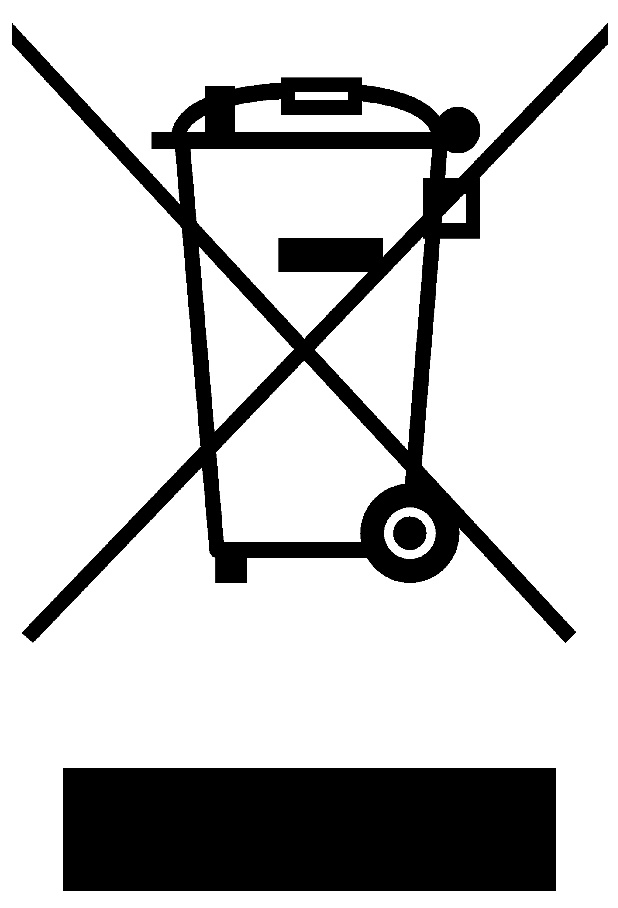 PRILOG 3Prateći list o kretanju električnog i elektronskog otpadaOBRAZLOŽENJEI. Ustavnopravni i zakonski osnov za donošenje propisaZakonski osnov za donošenje ovog pravilnika sadržan je u članu 18a. stav 3. i članu 58. Zakona o upravljanju otpadom („Službene novine Federacije BiH“ br. 33/03, 72/09 i 92/17).II. Razlozi za donošenje propisa Uspostavljanje sistema upravljanja otpadom od električnih i elektronskih proizvoda ima za cilj da obezbjedi očuvanje prirodnih resursa i zaštitu okoliša, uspostavljanje optimalnog sistema upravljanja otpadom od električnih i elektronskih proizvoda i razvoj savremenih tehnologija proizvodnje električne i elektronske opreme, kao i da se uvedu principi cirkularne ekonomije. Donošenje navedenog pravilnika također ima za cilj usklađivanje sa europskim zakonodavstvom iz ove oblasti.Pravilnik propisuje pravila upravljanja električnom i elektronskom opremom u proizvodnji, prometu i upotrebi kao i pravila postupanja i druge uslove sakupljanja, ponovnog korištenja, obnove i odlaganja otpada od električnih i elektronskih proizvoda, obaveze i odgovornosti učesnika u sistemu upravljanja električnim i elektronskim otpadom u skladu sa prioritetima i osnovnim načelima Zakona o upravljanju otpadom i cirkularne ekonomije.Obrazloženje predloženih članovaČlan 1.Ovim članom se određuju opće odredbe pravilnikaČlan 2.Ovim članom se određuje područje primjene pravilnika.Član 3.Ovim članom se određuje izuzetak od primjene pravilnika.Član 4.Ovim članom se definišu učesnici u sistemu upravljanja otpadnom opremom.Član 5.Ovim članom se određuju definicije izraza upotrijebljenih u ovom pravilniku.Član 6.Ovim članom se uređuje obavještavanje krajnjih korisnika o upravljanju otpadnom opremom.Član 7.Ovim članom se uređuju obaveze krajnjeg korisnika.Član 8.Ovim članom se uređuje besplatno preuzimanje otpadne opreme iz domaćinstva od krajnjeg korisnika i drugih subjekata.Član 9.Ovim članom su definisani ciljevi sakupljanja i preuzimanja otpadne opreme.Član 10.Ovim članom se uređuje privremeno skladištenje otpadne opreme.Član 11.Ovim članom se definišu obaveze proizvođača i uvoznika elektronske i električne opreme.Član 12.Ovim članom se uređuje prijava stavljanje opreme prvi put na tržište i naknade. Informacioni sistem upravljanja otpadom FBiH putem kojeg operateri sistema „ovjeravaju“ dostavljene podatke. Kroz isti sistem operateri imaju pravo pristupa a dodatni uslovi vezano za kvartalne izvještaje su riješeni ugovorom o međusobnoj saradnji obveznika i operatera sistema.Član 13.Ovim članom se uređuju uslovi za operatera sistema.Član 14.Ovim članom propisuju se specifični ciljevi.Član 15.Ovim članom se definišu operateri sistema i uslovi za osnivanje operatera sistema. Član 16.Ovaj član propisuje plan upravljanja otpadnom opremom operateru sistema.Član 17.Ovim članom propisuje obaveze operatera sistema.Član 18.Ovim članom definiše se dostavljanje godišnjeg izvještaja o radu operatera sistema.Član 19.Ovim članom definišu se obaveze kantona odnosno kantonalnih ministarstava nadležnih za okoliš.Član 20.Ovim članom definišu se obaveze komunalnih preduzeća u upravljanju otpadom elektronskom i elektroničkom opremom.Član 21. Ovim članom definiše se obaveza preduzeća koja se bave upravljanjem otpado.Član 22.Ovim članom definiše se upravni nadzor.Član 23.Ovim članom određuju se prilozi.Član 24.Ovim članom definiše se period prilagođavanja.Član 25.Ovim članom definiše se prestanak primjene.Član 26.Ovim članom reguliše se stupanje na snagu pravilnika.III. Obrazloženje finansijskih sredstava za provođenje propisa i finansijske efekte propisaZa provođenje ovog pravilnika nisu potrebna dodatna finansijska sredstva.IV. Usaglašenost Pravilnika o upravljanju otpadom od električnih i elektronskih proizvoda sa zakonodavstvom evropske unijePotvrda - Prateći list 
za preuzeti električni i elektronski otpadPotvrda - Prateći list 
za preuzeti električni i elektronski otpadPotvrda - Prateći list 
za preuzeti električni i elektronski otpadPotvrda - Prateći list 
za preuzeti električni i elektronski otpadRedni broj:1. Pošiljatelj/posjednik otpada:1. Pošiljatelj/posjednik otpada:Potpis i 
ovjera dokumenta:Sjedište:Sjedište:ID broj:Kontakt osoba:Kontakt osoba:Telefon:2. Preuzimatelj otpada:2. Preuzimatelj otpada:Potpis i 
ovjera dokumenta:SjedišteSjedišteID broj:3. Prijevoznik otpada:3. Prijevoznik otpada:Potpis i 
ovjera dokumenta:Sjedište:Sjedište:ID broj:4. Opis otpada4. Opis otpada4. Opis otpada4. Opis otpada4. Opis otpada4. Opis otpada4. Opis otpadaOznačiti preuzetu kategorijuKategorija e-otpadaBroj komadaKoličina (kg)Klasifikacijski brojRazred e-otpadaRazred e-otpada□      Veliki aparati□      Rashladni uređaji□      TV i Monitori□      Mali aparati□      SijaliceDatum predaje:Datum predaje:Općina :Napomena posjednika/pošiljaoca:Napomena posjednika/pošiljaoca:Napomena primaoca:Napomena primaoca: